التقرير الإحصائي السنوي عن المواد المدرجة 
في اتفاقية المؤثِّرات العقلية لسنة 1971(يُرسَل إلى الهيئة الدولية لمراقبة المخدِّرات، عملاً بالمواد 1 و2 و3 و12 و16 
من اتفاقية المؤثِّرات العقلية لسنة 1971وبالقرار الأول لمؤتمر الأمم المتحدة لاعتماد بروتوكول بشأن المؤثِّرات العقلية، 
وقرارات المجلس الاقتصادي والاجتماعي 1576 (لام) و1985/15 و1987/30 وقرار لجنة المخدِّرات 54/6)ملاحظاتالتعليمات
(يرجى قراءتها بعناية قبل ملء الاستمارة)عرض عام1-	جميع المؤثِّرات العقلية الخاضعة للمراقبة الدولية مدرجة في مرفق التقرير الإحصائي السنوي ("القائمة الخضراء") التي توزِّعها الهيئة الدولية لمراقبة المخدِّرات على الحكومات سنويًّا.2-	تنقسم هذه الاستمارة إلى ثلاثة أجزاء:	الجزء الأول:	بيانات إحصائية عن المواد المدرجة في الجداول الأول والثاني والثالث والرابع من اتفاقية سنة 1971 وأملاحها من حيث الصنع والاستخدام والكميات المخزونة والمستوردة والمصدَّرة والاستهلاك؛	الجزء الثاني:	التفاصيل التجارية: بيانات إحصائية عن واردات وصادرات المواد المدرجة في الجداول الأول والثاني والثالث والرابع من اتفاقية سنة 1971؛	الجزء الثالث:	بيانات إحصائية عن استخدام المواد المدرجة في الجداول الأول والثاني والثالث والرابع من اتفاقية سنة 1971 لصنع مؤثِّرات عقلية أخرى.3-	حرصاً على الدقَّة في ملء الاستمارة، ينبغي تذكُّر أنَّ المصطلحات المستخدمة فيها لها نفس المعاني الواردة في المادة 1 من اتفاقية المؤثِّرات العقلية لسنة 1971، فمثلاً:	(أ)	يُقصَد بالتعبيرين "التصدير" و"الاستيراد"، بمدلول كل منهما، النقل الفعلي للمؤثِّر العقلي من دولة إلى دولة أخرى؛	(ب)	يُقصَد بالتعبير "الصنع" جميع العمليات التي يمكن أن يحصل بها على مؤثِّرات عقلية، وهي تشمل التنقية وتحويل المؤثِّرات العقلية إلى مؤثِّرات عقلية أخرى. ويشمل هذا التعبير أيضاً صنع مستحضرات غير التي تُركِّبها الصيدليات بناءً على وصفة طبيب؛	(ج)	يُقصَد بالتعبير "المؤثِّر العقلي" كل المواد، سواء أكانت طبيعية أو تركيبية، وكل المنتجات الطبيعية المدرجة في الجداول الأول أو الثاني أو الثالث أو الرابع من الاتفاقية. وتعدَّل هذه الجداول من حين إلى آخر وفقاً للإجراء المقرَّر في المادة 2 من الاتفاقية؛	(د)	يُقصَد بالتعبير "المنطقة" أيُّ جزء من دولة يُعامَل، وفقاً للمادة 28 من الاتفاقية، ككيان قائمٍ بذاته لأغراض هذه الاتفاقية. والتعبير "منطقة" يناظر التعبير "إقليم" المستخدم في الاستمارات الإحصائية الأخرى للهيئة الدولية لمراقبة المخدِّرات؛	(ﻫ)	يُقصَد بالتعابير "الجدول الأول" و"الجدول الثاني" و"الجدول الثالث" و"الجدول الرابع" قوائم المؤثِّرات العقلية التي تحمل هذه الأرقام والمرفقة بالاتفاقية، بصيغتها المعدَّلة وفقاً للمادة 2.4-	ينبغي أن تمثِّل البيانات الإحصائية التي تدوَّن في هذه الاستمارة وزن القاعدة اللامائية النقية لكل مؤثِّر عقلي تحتوي عليه أملاح ومستحضرات، مع استبعاد وزن أي مادة ليست من المؤثِّرات العقلية قد تكون متَّحدة مع المؤثِّر العقلي أو مختلطة به. وينبغي تدوين الوزن بالكيلوغرام فيما يخص المؤثِّرات العقلية المدرجة في الجداول الأول والثاني والثالث والرابع. ويرد في الجزء الثاني من "القائمة الخضراء" جدول لمعاملات التحويل اللازمة لتحويل كميات المؤثِّرات العقلية الموجودة في شكل ملح إلى كميات المحتوى من القاعدة اللامائية النقية.5-	في حالة المستحضرات التي تحتوي على مادتين أو أكثر من المؤثِّرات العقلية، ينبغي إدراج البيانات المتعلقة بكل مادة على حدة.ملاحظات6-	في المكان المخصَّص للملاحظات في الصفحة 2، يمكن للسلطة المبلِّغة أن تخطر الهيئة بأيِّ معلومات تسهِّل فهم البيانات الإحصائية المبلَّغ عنها فهماً سليماً. ويمكن أن تشير هذه المعلومات، مثلاً، إلى مادة لم تخضع للمراقبة الدولية إلاَّ خلال السنة التي يتعلق بها التقرير. وفي هذه الحالة، لعلَّ السلطة المبلِّغة تودُّ أن تخطر الهيئة بأنَّ البيانات الإحصائية المتعلقة بالمادة المعنية لا تشمل إلاَّ الفترة التالية للتاريخ الذي أصبح فيه إدراج المادة في الجدول المعني من اتفاقية سنة 1971 نافذاً بالكامل (انظر المادة 2 من الاتفاقية)، وليس السنة التقويمية بأسرها. كما يمكن إبلاغ معلومات أخرى مثل الخسائر أثناء عمليات صنع المؤثِّرات العقلية أو الكميات المضبوطة منها تحت البند "ملاحظات".الجزء الأول-  بيانات إحصائية عن المواد المدرجة في الجداول الأول والثاني 
والثالث والرابع من اتفاقية سنة 1971 وأملاحها من حيث الصنع 
والاستخدام والكميات المخزونة والمستوردة والمصدَّرة والاستهلاكالعمود 1 (المادة)7-	يشار إلى المؤثِّرات العقلية إمَّا بالأسماء الدولية غير التجارية أو بالأسماء الأخرى غير التجارية أو الدارجة الواردة في جداول اتفاقية سنة 1971. وقد يرد أيضاً في هذه الجداول أو في الجزء الأول من "القائمة الخضراء" الاسم الكيميائي لكل مؤثِّر عقلي.العمود 2 (الكمية المصنوعة)8-	فيما يتعلق بكل مؤثِّر من المؤثِّرات العقلية، ينبغي للسلطة المبلِّغة أن تبيِّن إجمالي الكمية المصنوعة محليًّا بين 1 كانون الثاني/يناير و31 كانون الأول/ديسمبر من السنة التي تتعلق بها البيانات الإحصائية. وينبغي ألاَّ تدوَّن في العمود 2 (الكمية المصنوعة) كميات المؤثِّرات العقلية المستخدمة في إعداد أشكال الجرعات الدوائية. غير أنه، في حالة عمليات الصنع المتواصلة التي لا تمر بالمرحلة الوسطى التي تصنع فيها المؤثِّرات العقلية في شكل سائب، بل تستخدم فيها مواد بادئة غير المؤثِّرات العقلية وتؤدي مباشرة إلى المستحضرات النهائية المحتوية على المؤثِّرات العقلية، ينبغي أن تشمل البيانات المدرجة في العمود 2 عن الكميات المصنوعة كميات المؤثِّرات العقلية التي تحتوي عليها المستحضرات المصنوعة. العمود 3 (الكمية المستخدمة لصنع مواد أو منتجات من غير المؤثِّرات العقلية)9-	فيما يتعلق بكل مؤثِّر من المؤثِّرات العقلية المدرجة في الجداول الثاني والثالث والرابع، ينبغي للسلطة المبلِّغة أن تبيِّن الكمية المستخدمة لصنع المواد أو المنتجات التي ليست من المؤثِّرات العقلية (المسموح بها بموجب الفقرة (ب) من المادة 4 من اتفاقية سنة 1971). وينبغي أن تتضمَّن هذه الكمية المقدار الإجمالي الذي دخل في عملية الصنع خلال السنة التي تتعلق بها البيانات الإحصائية، حتى وإن لم تكتمل عملية الصنع قبل نهاية هذه السنة. ولا ينطبق هذا على المواد المدرجة في الجدول الأول.العمود 4 (الكمية المستخدمة لصنع مستحضرات معفاة بموجب الفقرتين 2 و3 من المادة 3)10-	فيما يتعلق بكل مؤثِّر من المؤثِّرات العقلية المدرجة في الجدولين الثاني والثالث، ينبغي للسلطة المبلِّغة أن تبيِّن إجمالي الكمية المستخدمة في صنع المستحضرات المعفاة من تدابير رقابية معيّنة (يسمح بها بموجب الفقرتين 2 و3 من المادة 3 من اتفاقية سنة 1971). وينبغي أن تتضمَّن هذه الكمية المقدار الإجمالي الذي دخل في عملية الصنع خلال السنة التي تتعلق بها البيانات الإحصائية، حتى وإن لم تكتمل عملية الصنع قبل نهاية هذه السنة. وينبغي ذكر الكميات المبلَّغ عنها من المواد المدرجة في الجدولين الثاني والثالث بالكيلوغرام. ويمكن أيضا الإبلاغ عن الأرقام المتعلقة بالمؤثرات العقلية المدرجة في الجدول الرابع (بالكيلوغرام). ولا ينطبق هذا على المواد المدرجة في الجدول الأول.العمود 5 (مخزونات الصانعين في 31 كانون الأول/ديسمبر)11-	فيما يتعلق بكل مؤثِّر من المؤثِّرات العقلية المدرجة في الجداول الأول والثاني والثالث والرابع، ينبغي للسلطة المبلِّغة أن تبيِّن الكمية المخزونة لدى الصانعين في 31 كانون الأول/ديسمبر من السنة التي تتعلق بها البيانات الإحصائية بالكيلوغرام.العمودان 6 (الواردات) و7 (الصادرات)12-	ينبغي أن تستند البيانات الإحصائية قدر الإمكان إلى الحركة الفعلية عبر الحدود.13-	وفيما يتعلق بكل مؤثِّر من المؤثِّرات العقلية المدرجة في الجدولين الأول والثاني، ينبغي للسلطة المبلِّغة أن تبيِّن (بالكيلوغرام) إجمالي الكمية المستوردة في العمود 6 وإجمالي الكمية المصدَّرة في العمود 7؛ ويجب توضيح تفاصيل هذه الكميات حسب بلد المنشأ أو منطقة المنشأ في الباب الخامس وحسب بلد المقصد أو منطقة المقصد في الباب السادس.14-	وفيما يتعلق بكل مؤثِّر من المؤثِّرات العقلية المدرجة في الجدولين الثالث والرابع، ينبغي للسلطة المبلِّغة أن تبيِّن (بالكيلوغرام) إجمالي الكمية المستوردة في العمود 6 وإجمالي الكمية المصدَّرة في العمود 7. وعملاً بقرار المجلس الاقتصادي والاجتماعي 1985/15 المؤرَّخ 28 أيار/مايو 1985، يمكن أن تبيَّن الكميات المبلَّغ عنها في العمود 6 بالتفصيل حسب بلد المنشأ أو منطقة المنشأ في الباب السابع، المعنون "التفاصيل التجارية: استيراد المواد المدرجة في الجدولين الثالث والرابع، حسب بلد المنشأ أو منطقة المنشأ"، كما يمكن أن تبيَّن الكميات المبلَّغ عنها في العمود 7 بالتفصيل حسب بلد المقصد أو منطقة المقصد في الباب الثامن المعنون "التفاصيل التجارية: تصدير المواد المدرجة في الجدولين الثالث والرابع، حسب بلد المقصد أو منطقة المقصد".العمود 8 (الكمية المستهلَكة)15-	عملاً بقرار لجنة المخدِّرات 54/6، فيما يتعلق بكل مؤثِّر من المؤثِّرات العقلية المدرجة في الجداول الأول والثاني والثالث والرابع، ينبغي للسلطة المبلِّغة أن تبيِّن (بالكيلوغرام) الكمية المستهلكة أثناء السنة المعنية، أي الكمية المورَّدة إلى أيِّ شخص أو مؤسسة للتوزيع بالتجزئة أو الاستعمال الطبي أو البحوث العلمية.الجزء الثاني-  التفاصيل التجارية: بيانات إحصائية عن واردات وصادرات 
المواد المدرجة في الجداول الأول والثاني والثالث والرابع 
من اتفاقية سنة 197116-	يُقصد بعبارة "استيراد"، كما تستخدم في اتفاقية سنة 1971، أن تشمل قدر الإمكان دخول البضائع من الخارج إلى مستودع جمركي أو ميناء حر أو منطقة حرَّة. وبالمثل، يُقصد بعبارة "التصدير" أن تشمل إرسال البضائع إلى الخارج من مستودع جمركي أو ميناء حر أو منطقة حرَّة، رغم أنَّ قوانين الجمارك الوطنية قد لا تعامل تلك المعاملات على أنها واردات أو صادرات. ولكن ينبغي توخِّي الحرص لضمان أن البضائع التي تمر عبر الجمارك من مستودع جمركي أو ميناء حر أو منطقة حرَّة إلى البلد نفسه أو المنطقة نفسها لا تسجَّل كواردات، وأن البضائع التي تُنقل من البلد نفسه أو المنطقة نفسها إلى مستودع جمركي أو ميناء حر أو منطقة حرَّة واقعة في ذلك البلد أو تلك المنطقة لا تسجل كصادرات. غير أنه إذا مرَّت شحنة عبر بلد أو منطقة إلى بلد آخر، فلا ينبغي لبلد أو منطقة هذا المرور العابر أن يعتبرها استيراداً ثم تصديراً لاحقاً، حتى وإن وضعت الشحنة مؤقَّتاً في مستودع جمركي أو ميناء حُر أو منطقة حرَّة.17-	والبضائع التي يعيدها بلد أو منطقة، لأيِّ سبب كان، إلى البلد المصدِّر الأصلي أو المنطقة المصدِّرة الأصلية يجب أن يدوِّنها البلد الأول أو المنطقة الأولى باعتبارها صادرات، وأن يدوِّنها البلد الأخير أو المنطقة الأخيرة باعتبارها واردات.18-	وفي الباب الخامس، المعنون "التفاصيل التجارية: استيراد المواد المدرجة في الجدولين الأول والثاني، حسب بلد المنشأ أو منطقة المنشأ"، يبيَّن بالنسبة لكل من المواد المدرجة في الجدولين الأول والثاني اسم المادة وإجمالي الكمية المستوردة حسب ما هو مدوَّن في العمود 6 (بالكيلوغرام) في البابين الأول والثاني، مع ذكر اسم البلد المصدِّر أو المنطقة المصدِّرة تحت العنوان "مستوردة من".19-	وفي الباب السادس، المعنون "التفاصيل التجارية: تصدير المواد المدرجة في الجدولين الأول والثاني، حسب بلد المقصد أو منطقة المقصد"، يبيَّن بالنسبة لكل من المواد المدرجة في الجدولين الأول والثاني اسم المادة وإجمالي الكمية المصدَّرة حسب ما هو مدوَّن في العمود 7 (بالكيلوغرام) في البابين الأول والثاني، مع ذكر اسم البلد المستورد أو المنطقة المستوردة تحت العنوان "مصدَّرة إلى".20-	وفي الباب السابع، المعنون "التفاصيل التجارية: استيراد المواد المدرجة في الجدولين الثالث والرابع، حسب بلد المنشأ أو منطقة المنشأ"، يبيَّن، عملاً بقرار المجلس الاقتصادي والاجتماعي 1985/15 المؤرَّخ 28 أيار/مايو 1985، أن يبيَّن بالنسبة لكل من المواد المدرجة في الجدولين الثالث والرابع اسم المادة وإجمالي الكمية المستوردة حسب ما هو مدوَّن في العمود 6 (بالكيلوغرام) في البابين الثالث والرابع، مع ذكر اسم البلد المصدِّر أو المنطقة المصدِّرة تحت العنوان "مستوردة من".21-	وفي الباب الثامن، المعنون "التفاصيل التجارية: تصدير المواد المدرجة في الجدولين الثالث والرابع، حسب بلد المقصد أو منطقة المقصد"، يبيَّن، عملاً بقرار المجلس الاقتصادي والاجتماعي 1985/15 المؤرَّخ 28 أيار/مايو 1985، بالنسبة لكل من المواد المدرجة في الجدولين الثالث والرابع اسم المادة وإجمالي الكمية المصدَّرة حسب ما هو مدوَّن في العمود 7 (بالكيلوغرام) في البابين الثالث والرابع، مع ذكر اسم البلد المستورد أو المنطقة المستوردة تحت العنوان "مصدَّرة إلى".الجزء الثالث-  بيانات إحصائية عن استخدام المواد المدرجة في الجداول الأول 
والثاني والثالث والرابع من اتفاقية سنة 1971 لصنع مؤثِّرات عقلية أخرى22-	يرجى من البلدان والأقاليم التطوُّع بتقديم معلومات عن استخدام المؤثِّرات العقلية المدرجة في الجداول الأول والثاني والثالث والرابع لصنع مؤثِّرات عقلية أخرى، مع الإشارة إلى اسم المادة الأصلية وذكر الكمية المستخدمة في عملية الصنع واسم المؤثِّر العقلي الآخر الناتج من عملية الصنع وكميته.الجزء الأول- بيانات إحصائية عن المواد المدرجة في الجداول الأول والثاني والثالث والرابع 
من اتفاقية سنة 1971 و/أو أملاحها، من حيث الصنع والاستخدام 
والكميات المخزونة والمستوردة والمصدَّرة والاستهلاكأولاً-  بيانات إحصائية عن المواد المدرجة في الجدول الأول و/أو أملاحها
(بالكيلوغرام)ثانياً-  بيانات إحصائية عن المواد المدرجة في الجدول الثاني و/أو أملاحها
(بالكيلوغرام)	*	يشير هذا إلى المادة دلتا-9-تتراهيدروكانابينول وبدائلها الكيميائية المجسمة (الفراغية) من أصل اصطناعي، بما في ذلك الدرونابينول. وينبغي تقديم المعلومات عن المادة دلتا-9-تتراهيدروكانابينول المشتقَّة من نبتة القنَّب (القنَّب الهندي) باعتبارها من العقاقير المخدرة في الاستمارة C (الإحصاءات السنوية لإنتاج العقاقير المخدِّرة وصنعها واستهلاكها ومخزوناتها ومضبوطاتها) فيما يتعلق براتنج القنَّب أو مستخلص القنَّب.ثالثاً-  بيانات إحصائية عن المواد المدرجة في الجدول الثالث و/أو أملاحها
(بالكيلوغرام)رابعاً-  بيانات إحصائية عن المواد المدرجة في الجدول الرابع و/أو أملاحها 
(بالكيلوغرام)الجزء الثاني-  التفاصيل التجارية: بيانات إحصائية عن واردات وصادرات المواد المدرجة 
في الجداول الأول والثاني والثالث والرابع من اتفاقية سنة 1971خامساً-  التفاصيل التجارية: استيراد المواد المدرجة في الجدولين الأول والثاني، حسب بلد المنشأ أو منطقة المنشأ
(بالكيلوغرام)سادساً-  التفاصيل التجارية: تصدير المواد المدرجة في الجدولين الأول والثاني، حسب بلد المقصد أو منطقة المقصد
(بالكيلوغرام)سابعاً-  التفاصيل التجارية: استيراد المواد المدرجة في الجدولين الثالث والرابع، حسب بلد المنشأ أو منطقة المنشأ
(بالكيلوغرام)سابعاً-  التفاصيل التجارية: استيراد المواد المدرجة في الجدولين الثالث والرابع، حسب بلد المنشأ أو منطقة المنشأ (تابع)
(بالكيلوغرام)ثامناً-  التفاصيل التجارية: تصدير المواد المدرجة في الجدولين الثالث والرابع، حسب بلد المقصد أو منطقة المقصد
(بالكيلوغرام)ثامناً-  التفاصيل التجارية: تصدير المواد المدرجة في الجدولين الثالث والرابع، حسب بلد المقصد أو منطقة المقصد (تابع)
(بالكيلوغرام)الجزء الثالث- بيانات إحصائية عن استخدام المواد المدرجة في الجداول الأول والثاني 
والثالث والرابع من اتفاقية سنة 1971 لصنع مؤثِّرات عقلية أخرىتاسعاً-  بيانات إحصائية عن استخدام المواد المدرجة في الجدولين الأول والثاني 
لصنع مؤثِّرات عقلية أخرى
(بالكيلوغرام)عاشراً-  بيانات إحصائية عن استخدام المواد المدرجة في الجدولين الثالث والرابع 
لصنع مؤثِّرات عقلية أخرى
(بالكيلوغرام)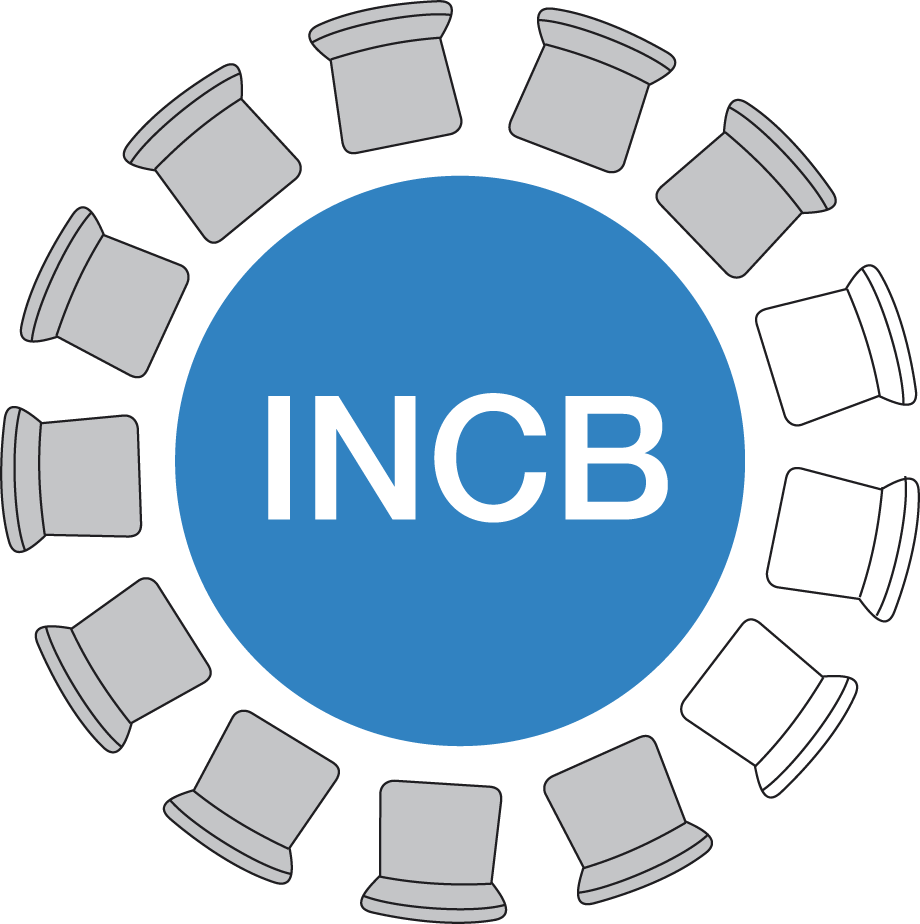 الهيئة الدولية لمراقبة المخدِّراتالاستمارة Pالهيئة الدولية لمراقبة المخدِّراتالطبعة الثالثة والأربعون، 
تموز/يوليه 2023البلد أو الإقليم:التاريخ:المكتب المختص:اللقب أو الوظيفة:اسم الموظف المسؤول:البريد الإلكتروني:رقم (أرقام) الهاتف:رقم (أرقام) الفاكس:التوقيع:السنة التقويمية:التغييرات في وحدة القياستيسيرا للإبلاغ عن البيانات بصورة أكثر اتساقاً، يرجى استخدام الكيلوغرامات (كغ) لجميع المواد 
(الجداول الأول والثاني والثالث والرابع) في جميع أجزاء الاستمارة P.يمكن أيضاً تن‍زيل هذه الاستمارة من الموقع الشبكي للهيئة الدولية لمراقبة المخدِّرات: www.incb.org، 
تحت عنوان "Psychotropic Substances"، ثمَّ "Toolkit"، ثمَّ "Form P".يُرجى تقديم هذه الاستمارة بلغة الترميز الموسعة XML أو في شكل ملف مايكروسوف إكسل. يرجى ملء هذه الاستمارة في أقرب وقت ممكن وفي موعد أقصاه 30 حزيران/يونيه 
من السنة التالية للسنة التي تتعلق بها البيانات الإحصائية.يرجى ملء هذه الاستمارة وإرسالها إلى 
الهيئة الدولية لمراقبة المخدِّرات على العنوان التالي:International Narcotics Control BoardVienna International CentreP.O. Box 500, A-1400 Vienna, Austriaالهاتف: + (43) (1) 26060-4277، الفاكس: + (43) (1) 26060-5867 أو 26060-5868 + (43) (1)البريد الإلكتروني: incb.secretariat@un.org وincb.psychotropics@un.org، الموقع على الإنترنت: www.incb.org12345678الرمز المستخدم في نظام المراقبة الدولية للمخدِّراتالمادةالكمية المصنوعةالكمية المستخدمة لصنع مواد أو منتجات من غير المؤثِّرات العقليةالكمية المستخدمة لصنع مستحضرات معفاة بموجب الفقرتين 2 و3
من المادة 3مخزونات الصانعين في 
31 كانون الأول/ ديسمبرإجمالي الواردات
(يجب أن تبيَّن هذه الكميات بالتفصيل حسب بلد أو منطقة المنشأ في الباب الخامس)إجمالي الصادرات
(يجب أن تبيَّن هذه الكميات بالتفصيل حسب بلد أو منطقة المقصد في الباب السادس)الكمية المستهلَكةPC 010كاثينون(لا ينطبق)(لا ينطبق)PD 001DET(لا ينطبق)(لا ينطبق)PD 003DMHP(لا ينطبق)(لا ينطبق)PD 004DMT(لا ينطبق)(لا ينطبق)PD 007DMA(لا ينطبق)(لا ينطبق)PD 008DOET(لا ينطبق)(لا ينطبق)PD 009برولامفيتامين (DOB)(لا ينطبق)(لا ينطبق)PD 011DOC(لا ينطبق)(لا ينطبق)PE 006إيتريبتامين(لا ينطبق)(لا ينطبق)PL 002(+)-ليسرجيد (LSD أو LSD-25)(لا ينطبق)(لا ينطبق)PM 004مسكالين(لا ينطبق)(لا ينطبق)PM 011MDMA(لا ينطبق)(لا ينطبق)PM 013 MMDA(لا ينطبق)(لا ينطبق)PM 014تينامفيتامين (MDA)(لا ينطبق)(لا ينطبق)PM 0174-ميثيل أمينوركس(لا ينطبق)(لا ينطبق)PM 019ميثكاثينون(لا ينطبق)(لا ينطبق)PM 0204-ميثيل إثيوأمفيتامين (4-MTA)(لا ينطبق)(لا ينطبق)PN 004N-ethyl-MDA (MDEA)(لا ينطبق)(لا ينطبق)PN 005N-هيدروكسي ميثيلين ديوكسي أمفيتامين(N-hydroxy-MDA)(لا ينطبق)(لا ينطبق)PN 00625B-NBOMe(لا ينطبق)(لا ينطبق)PN 00725C-NBOMe(لا ينطبق)(لا ينطبق)PN 00825I-NBOMe(لا ينطبق)(لا ينطبق)PP 001باراهكسيل(لا ينطبق)(لا ينطبق)PP 003إتيسيكليدين (PCE)(لا ينطبق)(لا ينطبق)PP 007روليسيكليدين (PHP أو PCPY)(لا ينطبق)(لا ينطبق)PP 012بسيلوسين أو بسيلوتسين(لا ينطبق)(لا ينطبق)PP 013بسيلوسيبين(لا ينطبق)(لا ينطبق)PP 017باراميتوكسي أمفيتامين (PMA)(لا ينطبق)(لا ينطبق)PP 021باراميثوكسي ميثيل أمفيتامين (PMMA)(لا ينطبق)(لا ينطبق)PS 002STP، DOM(لا ينطبق)(لا ينطبق)PT 001تينوسيكليدين (TCP)(لا ينطبق)(لا ينطبق)PT 002تتراهيدروكانابينول والإيسوميرات التالية وبدائلها الكيميائية المجسمة (الفراغية): Δ6a(10a)، Δ6a(7)، Δ7، Δ8، Δ10، Δ9(11)(لا ينطبق)(لا ينطبق)PT 006TMA(لا ينطبق)(لا ينطبق)12345678الرمز المستخدم في نظام المراقبة الدولية للمخدِّراتالمادةالكمية المصنوعةالكمية المستخدمة لصنع مواد أو منتجات من غير المؤثِّرات العقليةالكمية المستخدمة لصنع مستحضرات معفاة بموجب الفقرتين 2 و3
من المادة 3مخزونات الصانعين في 
31 كانون الأول/ديسمبرإجمالي الواردات
(يجب أن تبيَّن هذه الكميات بالتفصيل حسب بلد أو منطقة المنشأ في الباب الخامس)إجمالي الصادرات
(يجب أن تبيَّن هذه الكميات بالتفصيل حسب بلد أو منطقة المقصد في الباب السادس)الكمية المستهلَكةPA 003أمفيتامينPA 007أمينبتينPA 008AM-2201PA 0095F-APINACA
 (5F-AKB-48)PA 0105F-AMB
 (5F-AMB-PINACA)PA 011ADB-BUTINACAPB 0082C-BPC 011AB-CHMINACAPC 012CUMYL-4CN-BINACAPC 013ADB-CHMINACA
 (MAB-CHMINACA)PC 0144-CMC (كليفيدرون)PC 015كوميل بيغاكلونPD 002دكسامفيتامينPD 010درونابينول(delta-9-THC*)PD 012ديفينيدينPE 007إيثيلونPE 008فينيدات الإيثيلPE 010يوتيلونPF 005فينيتيلينPF 007 4-فلوروأمفيتامين (4-FA)PF 008FUB-AMB 
(MMB-FUBINACA، 
AMB-FUBINACA)PF 009ADB-FUBINACAPF 010AB-FUBINACAPG 002حمض غاما-هيدروكسي الزبد (GHB)PJ 001JWH-018PL 006ليفامفيتامينPL 007ليفوميتامفيتامينPM 002ميكلوكوالونPM 005ميتامفيتامينPM 006ميثاكوالونPM 007فينيدات الميثيلPM 015راسيمات الميتامفيتامينPM 021MDPVPM 022ميفيدرونPM 023ميثيلون (بيتا-كيتو-ميثيلين ديوكسي ميثامفيتامين)PM 024ميثوكسيتامين (MXE)PM 025MDMB-CHMICAPM 026ميثيوبروبامينPM 0274-ميثيل إثكاثينون 
(4-MEC)PM 0285F-MDMB-PICAPM 0294F-MDMB-BINACAPM 030MDMB-4en-PINACAPM 0313-ميثوكسيفينسيكليدينPM 0323-ميثيل ميثكاثينونPN 009N-بن‍زيل بيبيرازين (BZP)PN 010 N-إيثيل نوربينيتلون 
(إيفيلون)PN 011N-إيثيل هيكسيدرونPP 005فينسيكليدين (PCP)PP 006فينميترازين PP 0115F-ADB/5F-MDMB-PINACAPP 018AB-PINACAPP 022ألفا-بيروليدينوفاليروفينون
(alpha-PVP) PP 023بارا-ميثيل-4-ميثيل أمينوريكس 
(4,4’-DMAR)PP 025بنتيدرونPP 0265F-PB-22PP 027alpha-PHPPP 028alpha-PiHPPS 001سيكوباربيتالPU 001UR-144PX 001XLR-11PZ 001زيببرول12345678الرمز المستخدم في نظام المراقبة الدولية للمخدِّراتالمادةالكمية المصنوعةالكمية المستخدمة لصنع مواد أو منتجات من غير المؤثِّرات العقليةالكمية المستخدمة لصنع مستحضرات معفاة بموجب الفقرتين 2 و3 
من المادة 3مخزونات الصانعين في 
31 كانون الأول/ ديسمبر (اختياري)إجمالي 
الوارداتإجمالي الصادراتالكمية المستهلَكةPA 002أموباربيتالPB 004بوتالبيتالPB 006بوبرينورفينPC 001سيكلوباربيتالPC 009كاتينPF 002فلونيترازيبامPG 001غلوتيثيميدPP 002بنتوباربيتالPP 014بنتازوسين12345678الرمز المستخدم في نظام المراقبة الدولية للمخدِّراتالمادةالكمية المصنوعةالكمية المستخدمة لصنع مواد أو منتجات من غير المؤثِّرات العقليةالكمية المستخدمة لصنع مستحضرات معفاة بموجب الفقرتين 2 و3 من المادة 3
(اختياري)مخزونات الصانعين 
في 31 
كانون الأول/ديسمبر
(اختياري)إجمالي 
الوارداتإجمالي الصادراتالكمية 
المستهلَكةPA 001أمفبرامونPA 004ألبرازولامPA 005ألوباربيتالPA 006أمينوريكسPB 001باربيتالPB 002بن‍زفيتامينPB 003برومازيبامPB 005بوتوباربيتالPB 007بروتيزولامPC 002كامازيبامPC 003كلورديازيبوكسيدPC 004كلوبازامPC 005كلونازيبامPC 006كلورازيباتPC 007كلوتيازيبامPC 008كلوكسازولامPC 016كلونازولامPD 005ديلورازيبامPD 006ديازيبامPD 013ديكلازيبامPE 001إتكلورفينولPE 002إيثيناماتPE 003إستازولامPE 004لوفلازيبات الإيثيلPE 005إيتيل أمفيتامينPE 009إتيزولامPF 001فلوديازيبامPF 003فلورازيبامPF 004فينكامفامينPF 006فنبروبوريكسPF 011فلوألبرازولام PF 012فلوبرومازولامPH 001هالازيبامPH 002هالوكسازولامPK 001كيتازولامPL 001ليفيتامين (SPA)PL 003لوبرازولامPL 004لورازيبامPL 005لورميتازيبامPM 001مازيندولPM 003ميبروباماتPM 008ميثيل فينوباربيتالPM 009مثيبريلونPM 010ميدازيبامPM 012ميفينوريكسPM 016ميدازولامPM 018ميسوكاربPN 001نيميتازيبامPN 002نيترازيبامPN 003نوردازيبامPO 001أوكسازيبامPO 002أوكسازولامPP 004فينديميترازينPP 008فينوباربيتالPP 009فينترمينPP 010بيبرادرولPP 015بينازيبامPP 016برازيبامPP 019بيروفاليرونPP 020بيمولينPP 024فينازيبامPS 003سيكبوتاباربيتالPT 003تيمازيبامPT 004تيترازيبامPT 005تريازولامPV 001فنيلبيتالPZ 002زولبيديمتُحدَّد المادة	←الإجمالي	←مستوردة من:الكميات	←البلد أو المنطقة	↓تُحدَّد المادة	←الإجمالي	←مصدَّرة إلى:الكميات	←البلد أو المنطقة	↓تُحدَّد المادة	←الإجمالي	←مستوردة من:الكميات	←البلد أو المنطقة	↓تُحدَّد المادة	←الإجمالي	←مستوردة من:الكميات	←البلد أو المنطقة	↓تُحدَّد المادة	←الإجمالي	←مصدَّرة إلى:الكميات	←البلد أو المنطقة	↓تُحدَّد المادة	←الإجمالي	←مصدَّرة إلى:الكميات	←البلد أو المنطقة	↓المؤثِّرات العقلية المستخدمة لصنع مؤثِّرات عقلية أخرىالمؤثِّرات العقلية المستخدمة لصنع مؤثِّرات عقلية أخرىالمؤثِّرات العقلية الأخرى الناتجة من عملية الصنعالمؤثِّرات العقلية الأخرى الناتجة من عملية الصنعالمادة المستخدمةالكمية المستخدمةالمادة الناتجةالكمية الناتجةالمؤثِّرات العقلية المستخدمة لصنع مؤثِّرات عقلية أخرىالمؤثِّرات العقلية المستخدمة لصنع مؤثِّرات عقلية أخرىالمؤثِّرات العقلية الأخرى الناتجة من عملية الصنعالمؤثِّرات العقلية الأخرى الناتجة من عملية الصنعالمادة المستخدمةالكمية المستخدمةالمادة الناتجةالكمية الناتجة